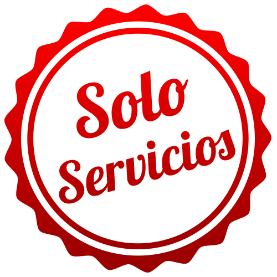 ISLA MARGARITASOLO SERVICIOS   04 DÍAS / 03 NOCHES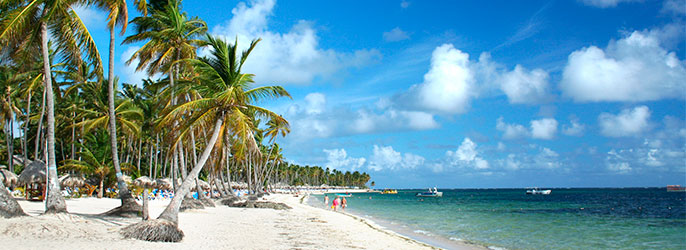 Programa incluye:Traslado Aeropuerto / Hotel / Aeropuerto en servicio regular.03 noches de alojamiento en el hotel elegido.Sistema todo incluido. PRECIO POR PERSONA EN DOLARES AMERICANOS:NOTAS IMPORTANTES:Referente al paquete:Para viajar según vigencia de cada hotel (Ver Cuadro) Precios no aplican Feriados, fiestas, Carnavales, días festivos, ni en Perú, ni en el destino.Los horarios de las Excursiones se dan en Servicio Regular: se informa que el punto de encuentro para las excursiones es la Recepción del hotel. Los Pasajeros que no se presenten en recepción al horario indicado, la empresa asumirá que los mismos han desistido del tour. No correspondiendo reintegro alguno, ni reclamos posteriores.Hotel Hesperia Eden es Solo para Adultos.En las Excursiones Regulares: Todos los paseos son en coches con aire acondicionado, acompañados por guía habla, español o inglés (sin costo adicional cuando se informe).Los paseos cortesía no tiene derecho a devolución en caso de NO tener tiempo hábil para realizarse.Blackouts: No aplica para Semana Santa (11 al 21 de Abril), Fiestas Patrias. Hotel Wyndham no aplica del 28 de Febrero al 10 de Marzo. Fechas de Blackouts aplican suplementos y mínimos de noches.Se considera la edad del niño hasta los 10 años.Condiciones de Alteración de Las Excursiones: Nuestro operador en destino, se reserva el derecho de alterar y/o modificar el orden del recorrido, fundado en la necesidad de brindar un mejor servicio, causa o fuerza mayor, o reemplazar excursiones cuando las circunstancias así lo requieran, sin alterar las prestaciones contratada. Nos reservamos el derecho de designar los días y horarios en que el pasajero realizará las mismasGENERALES:Tarifas 10% comisionables (descontando impuestos). $5 dólares de incentivo por pax. Tarifas NO son válidas para: Semana Santa, Fiestas Patrias, Navidad, Año Nuevo, grupos, fines de semana largos, días festivos en Perú y en destino, ferias, congresos y Blackouts.Tarifas solo aplican para peruanos y residentes en el Perú. En caso no se cumplan el requisito, se podrá negar el embarque o se cobrara al pasajero un nuevo boleto de ida y vuelta con tarifa publicada y en la clase disponible el día del vuelo.No reembolsable, no endosable, ni transferible. No se permite cambios. Precios sujetos a variación sin previo aviso, tarifas pueden caducar en cualquier momento, inclusive en este instante por regulaciones del operador o línea aérea. Sujetas a modificación y disponibilidad al momento de efectuar la reserva. Consultar antes de solicitar reserva.Los Pasajeros que no se presenten en recepción en el horario marcado (Traslados o Tours), la empresa entenderá que han desistido del mismo. No correspondiendo reintegro alguno, ni reclamos posteriores.Servicios de este programa son en Regular, por lo que se realizan en horario diurno, para servicios en horarios nocturnos deberán aplicar suplemento o privado. Consultar.Las habitaciones triples o cuádruples solo cuentan con dos camas. Habitaciones doble twin (dos camas) o doble matrimonial, estarán sujetas a disponibilidad hasta el momento de su check in en el Hotel. El pasajero se hace responsable de portar toda la documentación solicitada (vouchers, boletos, visas, pasaporte, permisos notariales, vacunas, etc.), no haciéndonos responsable por las acciones de seguridad y control de aeropuerto, por lo que se solicita presentarse con la documentación necesaria al momento del embarque, salida del aeropuerto y en destino. Es indispensable contar con el pasaporte vigente con un mínimo de 6 meses posterior a la fecha de retorno.Todos los niños o jóvenes menores de 18 años deberán presentar documento de identificación mismo que estén con ambos padres. Caso estén viajando solamente con uno de los padres la autorización deberá ser con permiso notarial juramentado.Impuestos & Tasas Gubernamentales deberán ser pagados en destino por el pasajero.Domireps no se hace responsable por los tours o servicios adquiridos a través de un tercero inherente a nuestra empresa, tampoco haciéndose responsable en caso de desastres naturales, paros u otro suceso ajeno a los correspondientes del servicio adquirido. El usuario no puede atribuirle responsabilidad por causas que estén fuera de su alcance. En tal sentido, no resulta responsable del perjuicio o retraso por circunstancia ajenas a su control (sean causas fortuitas, fuerza mayor, pérdida, accidentes o desastres naturales, además de la imprudencia o responsabilidad del propio pasajero). Tipo de cambio s/.3.50 soles.Tarifas, queues e impuestos aéreos sujetos a variación y regulación de la propia línea aérea hasta la emisión de los boletos. Precios y taxes actualizados al día 14 de Mayo del 2019.HOTELESSimpleN.A.DobleN.A.TripleN.A.ChldN.A.VIGENCIAHOTELESSimpleSimpleDobleDobleTripleTripleChldChldVIGENCIAHOTEL COSTA CARIBE180441253112231881702ENE-30JUN / 20SEP-20DICHOTEL COSTA CARIBE187471293312933911901JUL-19SEPHOTEL SUNSOL ISLA CARIBE204531293312231881702ENE-13JUL / 09SEP-20DICHOTEL SUNSOL ISLA CARIBE211561363612933881714JUL-08SEPHOTEL COCHE PARADISE177431393712933911902ENE-31JUL / 01SEP-20DICHOTEL COCHE PARADISE2115616848153431052401AGO-31AGOHOTEL LD' PALM BEACH197511393713937911902ENE-20DICLD' SUITES PUNTA PLAYA197511393713937911902ENE-20DICHOTEL HESPERIA EDEN CLUB215571534315343--02ENE-20DICHOTEL HESPERIA ISLA MARGARITA2155715343153431022302ENE-20DICHOTEL LD' PLUS PALM BEACH2356417651176511092502ENE-20DICHOTEL SUNSOL PUNTA BLANCA2637318453176511122702ENE-13JUL / 09SEP-20DICHOTEL SUNSOL PUNTA BLANCA2838020460196571223114JUL-08SEPHOTEL WYNDHAM CONCORDE37511127684276841564401JUN-14JUL / 16SEP-19DICHOTEL WYNDHAM CONCORDE4551373361043361041765115JUL-15SEP